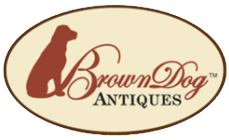 			Blueberry Buckle  1/2 Cup Shortening
3/4 Cup Sugar
1 Egg
2 Cups Sifted All Purpose Flour
2 1/2 Tsps. Baking Powder
1/4 Tsps. Salt
1/2 Cup Milk
2 Cups Fresh Blueberries
1/2 Cup Sugar
1/2 Cup Sifted All Purpose Flour
1/2 Tsps. Ground Cinnamon
1/4 Cup Butter or Margarine

Thoroughly cream shortening and 3/4-cup sugar, add egg and beat till light and fluffy. Sift together 2 cups flour, baking powder, and salt, add to creamed mixture alternately with milk. Spread in greased 11x7x1 1/2 inch pan. Top with berries. Mix 1/2 cup sugar,1/2 cup flour, and cinnamon. Cut in butter till crumbly, sprinkle over berries. Bake at 350 degrees for 45 minutes. Cut into squares. Serve warm.With Love, Lisawww.browndogantiques.com 